Publicado en México el 15/09/2021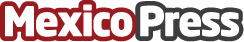 CHAZKI: ¡La logística gana! De las Dark Kitchen a las Dark Store, la evolución natural del ecommerce*Por Juan Fernando Vélez, Country Manager de Chazki MéxicoDatos de contacto:VirginiaEjectuvia de Cuentas+54 9 11 6410-5227Nota de prensa publicada en: https://www.mexicopress.com.mx/chazki-la-logistica-gana-de-las-dark-kitchen-a_1 Categorías: Gastronomía Marketing Sociedad Emprendedores Logística E-Commerce Restauración Consumo Ciudad de México http://www.mexicopress.com.mx